Таблица соответствия размеров мужской одежды (верхняя одежда, пиджаки, брюки и костюмы)Таблица соответствия размеров женской одеждыТаблица соответствия размеров мужской обувиТаблица соответствия размеров женской обуви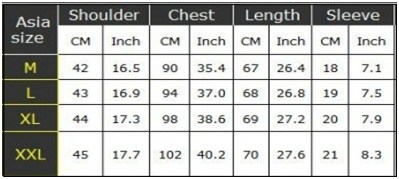 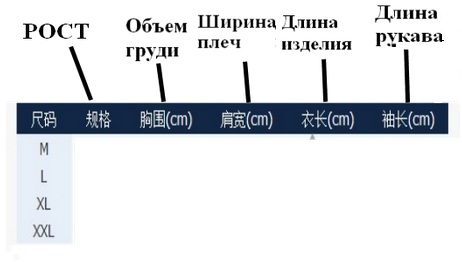 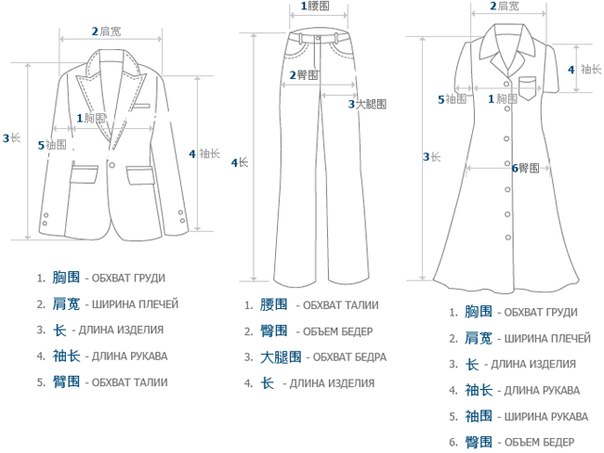 ВНИМАНИЕ! Раз вы скачали бесплатно этот документ с сайта ПравПотребитель.РУ, то получите заодно и бесплатную юридическую консультацию!  Всего 3 минуты вашего времени:Достаточно набрать в браузере http://PravPotrebitel.ru/, задать свой вопрос в окошке на главной странице и наш специалист сам перезвонит вам и предложит законное решение проблемы!Странно.. А почему бесплатно? Все просто:Чем качественней и чаще мы отвечаем на вопросы, тем больше у нас рекламодателей. Грубо говоря, наши рекламодатели платят нам за то, что мы помогаем вам! Пробуйте и рассказывайте другим!
*** P.S. Перед печатью документа данный текст можно удалить..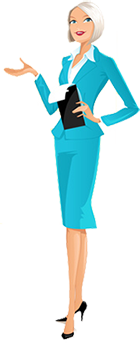 Россия46-4848-5050-5252-5454-5656-58МеждународныйSMLXLXXLXXXLКитайS-MM-LL-XLXL-XXLXXLОбхват груди, см9296100104108Обхват талии, см8084889296Обхват шеи, см3940-4141-4242-4343-44Рост, см164-170170-176176-182182-188188>Россия40424446485052545658МеждународныйXSXSSMMLXLXLXXLXXXLКитайSMMLLXLXLXXLОбхват груди, см889296100104108112116Обхват бедер, см96100104108112116120124Рост, см<164164-170170-176176-182182>См.2525,52626,52727,52828,52929,5303132Россия3939,54040,54141,54242,54343,5444546Китай38,53939,540414243444546См.21,52222,52323,52424,52525,526Россия3535,53636,53737,53838,53939,5Китай3434353536-3737-383838-3939-4040